دفتر تحصیلات تکمیلی گزارش طبق جدول گانت  به شرح ذیل می باشد: (توسط استاد راهنما تکمیل گردد)نام و نام خانودگی و امضاء تیم تحقیق:مسئولیت عدم ارسال گزارش مذکور  و صحت امضای افراد مترتب بر عهده دانشجوی مربوطه خواهد بود و در موارد خاص پیگرد قانونی دارد. موارد فوق مورد تائید اینجانب (مدیر گروه مربوطه) ................... می باشد.امضاء مدیر گروه مربوطهكد مدرك و شماره بازنگري: AE-FR-089/01فرم گزارشات شش ماهه اساتید راهنما(دکترا / ارشد)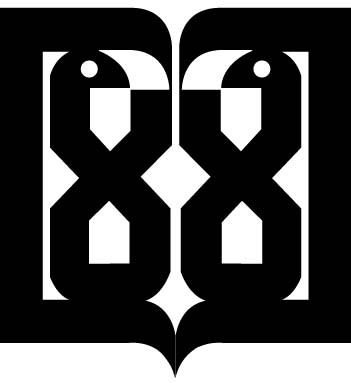 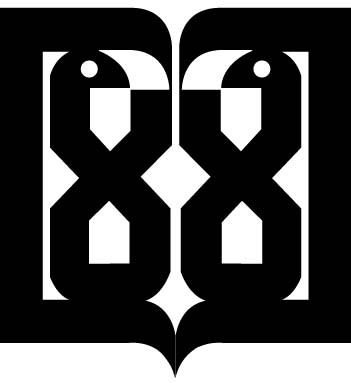 .نام و نام خانوادگی دانشجو: تاریخ دفاع از پروپوزال:تاریخ دفاع از پروپوزال:عنوان مصوب در تحصیلات تکمیلی: عنوان مصوب در تحصیلات تکمیلی: چندمین گزارش  شش ماهه ماه : مقطع:استاد راهنما: استاد مشاور: استاد مشاور: كد مدرك و شماره بازنگري: AE-FR-089/01فرم گزارشات شش ماهه اساتید راهنما(دکترا / ارشد)ادامه:استاد راهنمای اول:امضاءاستاد راهنمای دوم:امضاءاستاد مشاور:امضاء:استاد مشاور:امضاء